Физкультурно-оздоровительный проект «ФИТНЕС-ВАГОН»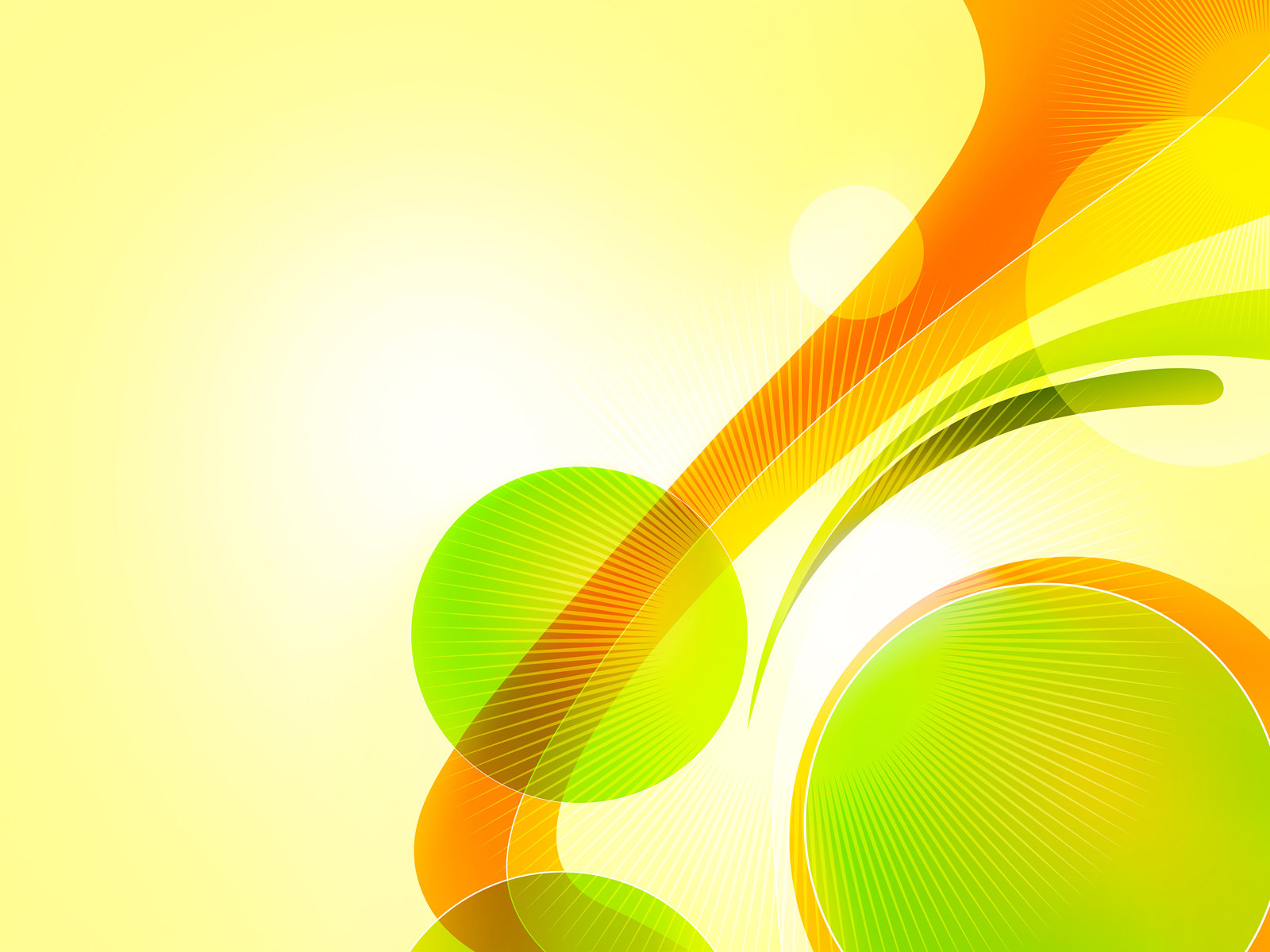 Сценарий занятия «Крепыши РЖД»Материал из опыта работы по реализации гранта«Развитие двигательных качеств, потребностей в ежедневной двигательной активности, осознанного отношения к собственному здоровью через систему работы с тренажерами»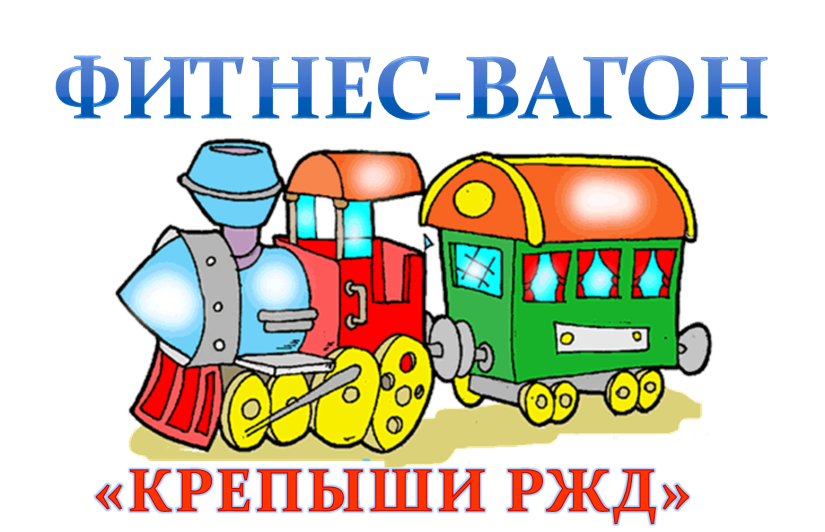 Инструктор по физической культуревысшей квалификационной категорииПавлова К.С.СмоленскЗаставка на интерактивной доске  «Фитнес-вагон».       Инструктор: Здравствуйте ребята! Сегодня я приглашаю  на праздник  любителей веселых и спортивных путешествий.Скажите, а вы любите путешествовать? Как вы путешествуете и на чем? Ответы детей.Перечислите, какие вы знаете поезда?  (пассажирские, грузовые, почтовые)А я вам сегодня расскажу о другом поезде, в котором очень интересно, а главное - совсем не скучно!  Так как  это фитнес-клуб на рельсах! И я вас туда приглашаю!     На ИКТ демонстрируется ролик «Наш фитнес-вагон»Чтоб в вагоне не скучатьПредлагаю  посещать -В поезде наш  фитнес клубВедь у нас есть  хула-хуп,Маты, степы и скакалки,Гимнастические палкиНаправления для ВасПеречислю я сейчас:Тренажеры,СПА, массаж,И ритмический тренажСтретчинг, бэби топ, фитболИ черлидинг заводной!Все - чего душа желаетФитнес-вагон наш предлагает!Ведь он у нас -  краса и гордостьПускай завидует вся областьДа что там область вся странаО фитнес-вагоне узнать должна!Стихи детей Нам смелым, и сильным, и ловким
Со спортом всегда по пути
Ребят не страшат тренировки-
Пусть сердце стучится в груди.
Нам смелым, и сильным, и ловким
Быть надо всегда впереди.Здоровье, сила, ловкость-
Вот спорта пламенный завет
Покажем нашу дружбу, смелость
Веселым движеньям мы скажем  привет!

Юное тело свое закалять
Больших довиваться высот
Отвагу и волю в себе воспитать
Поможет нам фитнес наш клуб!    Танцевальная кричалка:Наш любимый фитнес клуб!Каждый в клубе тебе друг,Только нужно каждый день,Позабыть тебе про лень!     Инструктор:  Сегодня в наш фитнес-вагон  я пригласила одну из мам, которая является фитнес-тренером,  она для вас ребята проведет разминку!      Веселая разминка      Инструктор:  Ребята, приглашаю вас посетить зал для занятий фитбол-гимнастикой.  Дети разбирают фитбол-мячи.                    Фитбол-аэробика.Инструктор:  Сейчас  представляю вам тренажерный зал, который оснащен комплексом  детских спортивных тренажеров.  И сейчас мы будем занимаются по принципу круговой тренировкиКомплекс упражнения на тренажерахИнструктор:  А сейчас я приглашаю вас занять места на ковриках,  будем выполнять упражнения  игрового стретчинга.Ребята садятся  на ортопедические коврики.На экране обновляются заставки.Как маленькое зернышко наши ребята начинают рости, крепнуть, становятся сильными и ловкими. Выпрямляются словно молодые стебельки и стремятся дотянутся до солнца. Теперь под стук колес нашего поезда, который мы с вами слышим сейчас,  мы отправимся  в маленькое путешествие в лес, где обитают удивительные животные.И вот остановка и первым,  кто попался нам на пути был маленький муравей .Мы прошли дальше и вдруг между нашими ногами проползла змея.Совсем близко над головой пролетела большая птица.А рядом пропорхнула красивая бабочка, у нее были очень красивые крылышки, она села на цветок и стала медленно махать ими. Что бы перебраться через речку мы решили сесть в лодочку, но она плыла слишком медленно, и потом пересели на кораблик. И вдруг, мимо проплыла золотая рыбка.Мы очень устали и загадали желание попасть обратно домой, где нас ждет наша кошечка, сначала она нас не узнала, а потом замяукала, потом зашипела на нас, но вскоре  стала как всегда ласковой и доброй. Инструктор:  А сейчас ребята, занимайте свои места, давайте поприветствуем наших девочек-черлидерш!         Черлидинг Инструктор:  Ну, а теперь, я приглашаю вас в зал СПА-процедур.Массаж ног       ванночки с камушками, песком и водой, щебнем, ребристые и массажные дорожки.АроматерапияРебята садятся в круг, в середине в кружечках разложены ароматные продукты. (кофе, цитрусовые, шоколад, чеснок, огурец  и т.д.) Инструктор:  Я прошу вас закрыть глаза  и определить по запаху продукт.Релаксация 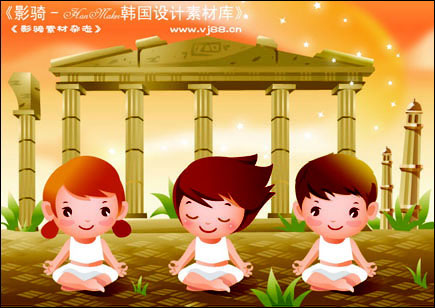 Инструктор:  Ложитесь теперь поудобнее, закрывайте глаза.(релаксация под музыку, ребята лежат на ортопедических матрасах)    Реснички опускаются, глазки закрываются. Тело расслаблено, чувствуем тепло и легкость.     Представите, что когда вы вырастите и может быть,  многие из вас станут  настоящими железнодорожниками, сильными, ловкими, смелыми, а главное здоровыми.     Помечтайте о хорошем. Чувствуем тепло, глазки открываются., мы улыбаемся у всех хорошее настроение, мы полны сил и энергии.   Вот и подошло к концу наше путешествие в фитнес-вагоне, где мы познакомились с различными фитнес направлениями клуба «Крепыши РЖД». Теперь, ваши любимые путешествия на поезде пройдут весело, интересно и с пользой для здоровья!   Слышится гудок поезда, входят проводники  и угощают ребят соком и дарят билеты на следующую поездку.  
Методические рекомендацииПонятие "фитнес для детей" все более прочно входит в нашу повседневную жизнь. Детский фитнес - это не что иное, как хорошо продуманная детская физкультура: общеукрепляющие и оздоровительные занятия, посредством которых у детей вырабатываются правильные стереотипы движений, формируются жизненно важные навыки и умения. Именно так закладываются и правильная походка, и красивая осанка, и ровный почерк, и четкая речь.. Цель  проекта:   Повышение уровня двигательной активности и  качества физкультурно-оздоровительной работы в детском саду.Методические задачи: - определить формы работы с детьми- определить наиболее рациональные методы и приемы использования  тренажеров  в работе с детьми 5-7летнего возраста; ; - разработать рекомендации по осуществлению индивидуального подхода при использовании  тренажеров  с учетом состояния здоровья, уровня физического развития и физической подготовленности ребенка; Организационные задачи: - определить набор, оптимальное количество физкультурного оборудования  и применение их в системе физкультурно-оздоровительной работы;   Оригинальный проект, разработанный в рамках реализации гранта, помог усовершенствовать физкультурно-оздоровительную работу в ДОУ, повысил  двигательную активности детей и интерес к занятиям, повлиял на развития основных видов  движений, улучшил уровень физической подготовленности детей.  Праздник «Крепыши-РЖД» -  один из отчетных мероприятий, позволяющий определить достигнутый уровень в реализации проекта и оценить  оздоровительную направленность форм работы с детьми по физическому воспитанию.Дети познакомились с различными видами фитнеса и с большим интересом занимаются. Дети любят подражать взрослым,  принимать участие в их жизни, они хотят  быть красивыми, как папа и  мама. Фитнес для детей в настоящее время прогрессивно развивается, что позволяет с детства привить основы здорового образа жизни, культуру физического развития.Проект «Фитнес-вагон», помог реализовать поставленные цели, как физкультурно-оздоровительные, так и актуальные для нашего сада профориентационные, по теме РЖД.